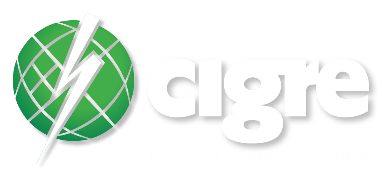 Título de la ponenciaArial Negrita tamaño 12Autores: (Times New Roman, negrita, tamaño 12), autor principal con asterisco, alineación-centralEmpieza a escribir aquí el resumen de al menos 400 palabras (Times New Roman tamaño 12) Nombre Apellido*Nombre ApellidoNombre ApellidoNombre ApellidoEmpresa/UniversidadEmpresa/Universidad Empresa/Universidad Empresa/Universidad EmailEmailEmailEmail 